INDICAÇÃO Nº 1159/2018Assunto: Solicita a execução de supressão de árvore na Rua Armando Rossi, conforme especifica.Senhor Presidente:INDICO ao Sr. Prefeito Municipal, nos termos do Regimento Interno desta Casa de Leis, que se digne Sua Excelência determinar ao setor competente da Administração, para execução URGENTE de supressão de árvore na Rua Armando Rossi, Bairro Parque Tescarolo, na altura do número 50, cujos galhos e tronco da árvore representam perigo pois o mesmo está já adentrando à residência, além de trincar a calçada e a presença de muitos insetos (imagem anexa).Tal medida é de extrema necessidade, e visa atender o pedido de moradores que preocupados com o muro e a calçada pedem providências urgente.SALA DAS SESSÕES, 15 de agosto de 2018.HIROSHI BANDO    Vereador – Vice-Presidente – PP*Acompanha 02 (duas) fotos.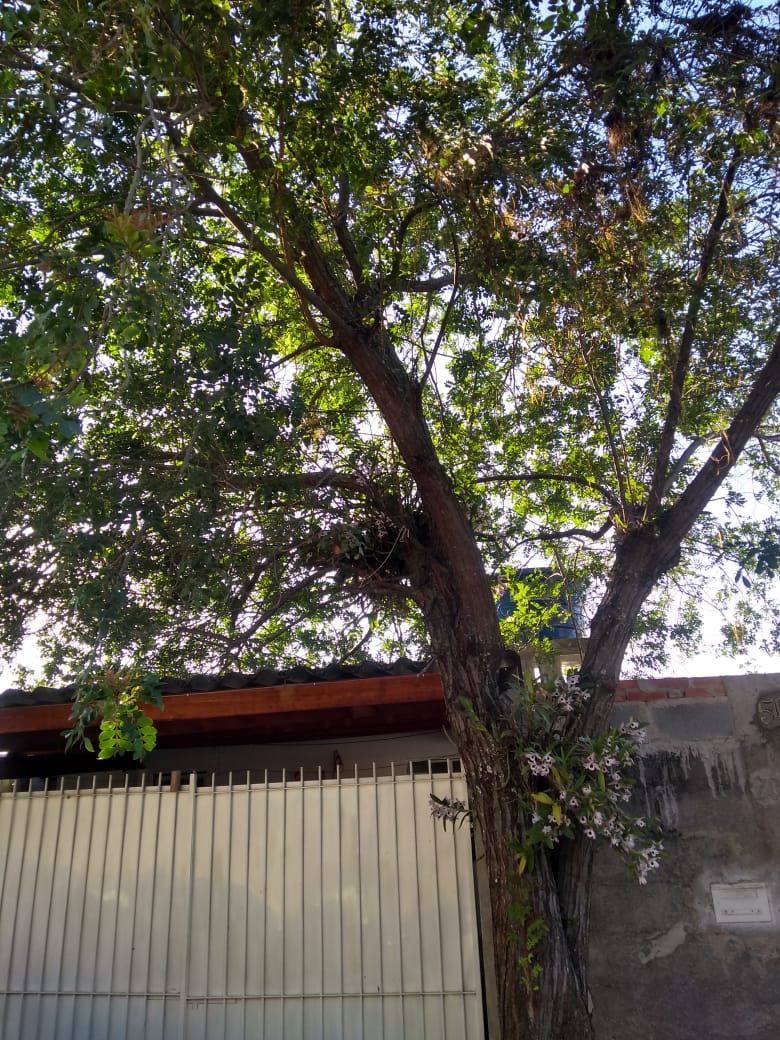 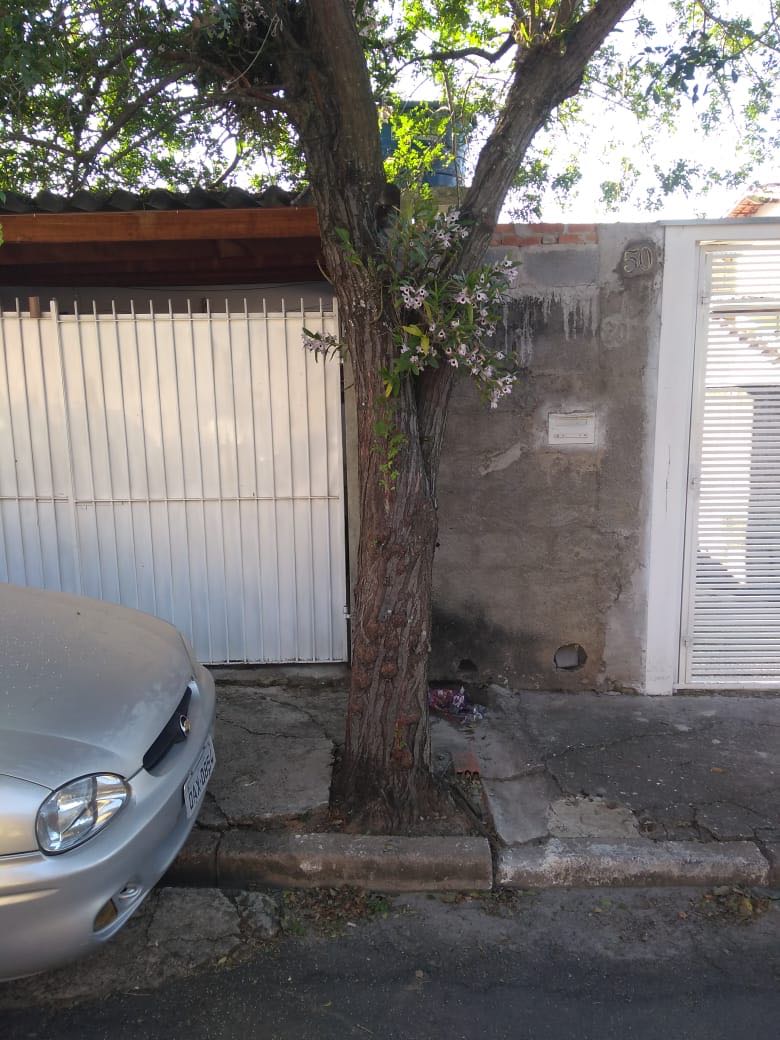 